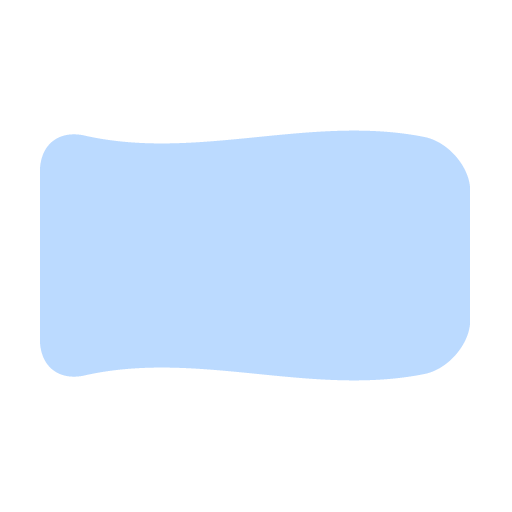 PREPARATIONPREPARATIONSORTING ITEMSSORTING ITEMSDevelop a regular cleaning schedule to maintain a clean environment Begin sorting items into categories such as keep, donate, sell or through awayCreate a plan for bringing new items and removing old itemsIdentify the importance of each item and its significance for the hoarderSeek Support from family, friends, or professionals to maintain progress Start with the easiest item first, and gradually work up to more difficult itemsCelebrate achievement and milestone in cleaning processUse a labeling system to help identify items and their respected categoriesDECLUTTERINGDECLUTTERINGCLEANING SURFACESCLEANING SURFACESRemove any garbage, debris, or hazardous materialsRemove dust, dirt, and debris from surfacesGet rid of items that are not needed or have not been used in a whileSanitize and disinfect surfaces to remove any germs or bacteriaReduce clutter by organizing item and reducing duplicationClean and polish any furniture’s or fixturesSeek help from family, friends, or professionals if needed Remove any stains or make from walls or floorsDEEP CLEANINGDEEP CLEANINGCREATING A STORAGE SYSTEMCREATING A STORAGE SYSTEMClean carpets, drapes, and upholsteryOrganize items into storage containers or cabinets Clean and sanitize the bathroom and kitchenUse labeling or color-coding to help identity items Clean appliances such as the refrigerator, stove, and dishwaterStore items in an accessible locationRemove any mold or mildew in damp areasConsider using storage units or off-site storage options if needed 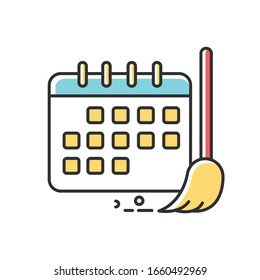 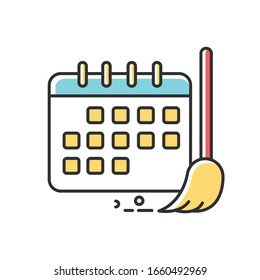 MAINTENANCEMAINTENANCESet goal for the cleaning processDetermine what to keep, donate, sell or through awaySecure the necessary cleaning supplies, equipment, and resourcesSchedule a time frame for cleaning processInform family, friends, or professionals of the cleaning process